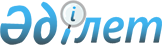 Об утверждении Инструкции по получению геологической информации о недрах
					
			Утративший силу
			
			
		
					Приказ Председателя Комитета геологии и недропользования Министерства энергетики и минеральных ресурсов Республики Казахстан от 29 июня 2005 года N 71-п. Зарегистрирован Министерством юстиции Республики Казахстан 4 августа 2005 года N 3771. Утратил силу приказом Министра энергетики и минеральных ресурсов Республики Казахстан от 14 июля 2008 года N 187

      Сноска. Утратил силу приказом Министра энергетики и минеральных ресурсов РК от 14.07.2008 N 187 Извлечение из приказа 

Министра энергетики и минеральных ресурсов РК 

от 14.07.2008 N 187 "О признании утратившими силу 

некоторых приказов Комитета геологии и охраны недр 

Министерства энергетики и минеральных ресурсов 

Республики Казахстан и приказа Председателя Комитета 

геологии и недропользования Министерства энергетики 

и минеральных ресурсов Республики Казахстан от 

29 июня 2005 года № 71-п «Об утверждении Инструкции 

по получению геологической информации о недрах»       В соответствии с подпунктом 2) пункта 5 статьи 1 Закона Республики Казахстан от 27 июля 2007 года «О внесении изменений и дополнений в некоторые законодательные акты Республики Казахстан по вопросам модернизации системы государственного управления», ПРИКАЗЫВАЮ: 

      1. Признать утратившими силу: 

      1) - 3) ...; 

      4) приказ Председателя Комитета геологии и недропользования Министерства энергетики и минеральных ресурсов Республики Казахстан от 29 июня 2005 года № 71-п «Об утверждении Инструкции по получению геологической информации о недрах» (зарегистрированный в Реестре государственной регистрации нормативных правовых актов за № 3771, опубликованный в Информационно-правовом бюллетене журнала «Минеральные ресурсы Казахстана» от 12 ноября 2006 года № 3) . 

      2. Комитету геологии и недропользования Министерства энергетики и минеральных ресурсов Республики Казахстан (Ужкенов Б.С.) в недельный срок с момента принятия настоящего приказа направить копии в Министерство юстиции Республики Казахстан и официальные печатные издания. 

      3. Настоящий приказ вступает в силу с момента подписания.       Министр                                    С. Мынбаев       Во исполнение  распоряжения  Премьер-Министра Республики Казахстан от 20 марта 2004 года N 77-р "О мерах по совершенствованию подзаконных актов" и в соответствии с Положением о Комитете геологии и недропользования Министерства энергетики и минеральных ресурсов Республики Казахстан, утвержденным  постановлением  Правительства Республики Казахстан от 28 октября 2004 года N 1107,  ПРИКАЗЫВАЮ: 

      1. Утвердить прилагаемую Инструкцию по получению геологической информации о недрах. 

      2. Отменить приказ Министра геологии и охраны недр Республики Казахстан от 18 декабря 1995 года б/н "Об утверждении Положения о порядке предоставления геологической информации физическим и юридическим лицам в Министерстве геологии и охраны недр Республики Казахстан". 

      3. Направить настоящий приказ на государственную регистрацию в Министерство юстиции Республики Казахстан. 

      4. Контроль за исполнением настоящего приказа возложить на Первого заместителя Председателя Комитета геологии и недропользования Сайдуакасова М.А. 

      5. Настоящий приказ вводится в действие по истечении десяти дней с момента его первого официального опубликования.       Председатель 

  

Утверждена                   

приказом Председателя             

Комитета геологии и недропользования      

Министерства энергетики и          

минеральных ресурсов             

Республики Казахстан             

от 29 июня 2005 года N 71-п          ИНСТРУКЦИЯ 

по получению геологической информации о недрах 

  

1. Общие положения       1. Настоящая Инструкция по получению геологической информации о недрах (далее - Инструкция) разработана в соответствии с  Законом  Республики Казахстан "О недрах и недропользовании", Положением о геологической информации, находящейся в государственной собственности, и порядке ее использования в учебных, научных, коммерческих и иных целях, утвержденным  постановлением  Правительства Республики Казахстан от 7 ноября 1996 года N 1357 и Положением о Комитете геологии и недропользования Министерства энергетики и минеральных ресурсов Республики Казахстан, утвержденным  постановлением  Правительства Республики Казахстан от 28 октября 2004 года N 1107.   

2. Предоставление геологической информации  

о недрах организациям, выполняющим геологические  

исследования недр, финансируемые  

из бюджета Республики Казахстан       2. Предоставление в пользование геологической информации о недрах (далее - информация о недрах), находящейся в государственной собственности, организациям, выполняющим геологические исследования недр, финансируемое из бюджета Республики Казахстан, осуществляется на безвозмездной основе. 

      3. Организация, выполняющая геологические исследования недр, финансируемые из бюджета Республики Казахстан (далее - пользователь), для получения информации о недрах направляет в государственный орган в области геологии и использования недр (далее - государственный орган) заявку. В заявке указывается основание приобретения информации о недрах, название объекта исследований, перечень запрашиваемых геологических материалов. К заявке прилагаются документы, удостоверяющие бюджетное финансирование работ и сроки выполнения работ. На основании заявки заключается соглашение о конфиденциальности между государственным органом и пользователем. Соглашение о конфиденциальности определяет порядок и условия передачи пользователю информации о недрах. 

      4. На основании соглашения о конфиденциальности пользователь допускается к работе с геологическими материалами, указанными в соглашении о конфиденциальности, в геологических фондах государственного органа.  

      5. С выбранных пользователем в геологическом фонде материалов, в государственном органе изготавливаются копии, которые в установленном порядке по акту передаются пользователю.  

3. Предоставление государственным органом  

информации о недрах физическим и юридическим лицам -  

участникам конкурса инвестиционных программ на  

получение права недропользования       6. Предоставление информации о недрах, находящейся в государственной собственности, второго уровня осуществляется на платной основе в соответствии с условиями конкурса на предоставление права недропользования.  

      7. Физическое или юридическое лицо - участник конкурса инвестиционных программ (участник конкурса) - после оплаты, предусмотренной условиями конкурса, стоимости информационного пакета по конкурсному объекту (конкурсный пакет), подает в государственный орган заявку. Государственный орган, рассмотрев заявку, осуществляет подготовку конкурсного пакета. 

      8. Конкурсный пакет передается государственным органом участнику конкурса по акту при наличии платежного документа.   

4. Предоставление государственным органом информации  

о недрах третьего уровня физическим и юридическим  

лицам, получившим право недропользования        9. Информация о недрах третьего уровня (далее - полный пакет информации о недрах) предоставляется на возмездной (платной) основе.  

      10. Физическое или юридическое лицо, получившее право недропользования (далее - недропользователь), подает заявку в территориальное управление геологии и недропользования (далее - территориальное управление), на подведомственной территории которого находится объект недропользования, на подготовку расчета исторических затрат по объекту недропользования. 

      11. Расчет исторических затрат утверждается руководителем территориального управления и передается в следующие адреса: недропользователю - для включения в контракт на недропользование, в государственный орган - для использования при оценке стоимости реализуемой информации о недрах и подготовки соглашения на ее реализацию.  

      12. Недропользователь, после получения расчета исторических затрат, направляет в государственный орган заявку на приобретение полного пакета информации о недрах. В заявку включаются только те геологические материалы, которые вошли в расчет исторических затрат. 

      13. Государственный орган рассматривает заявку и, в случае положительного решения, оценивает информацию о недрах и заключает с недропользователем соглашение о приобретении полного пакета информации о недрах (далее - соглашение). Соглашение подписывается первыми руководителями государственного органа и недропользователя.  

      14. Соглашение содержит следующие основные позиции: 

      стоимость исторических затрат; 

      стоимость полного пакета информации о недрах; 

      сроки оплаты стоимости полного пакета информации о недрах; 

      условия передачи полного пакета информации о недрах;  

      условия конфиденциальности.  

      15. После предоставления недропользователем в государственный орган документа об оплате в бюджет Республики Казахстан стоимости полного пакета информации о недрах, государственный орган осуществляет подготовку и передачу недропользователю по акту полного пакета информации о недрах.   

5. Предоставление государственным органом  

информации о недрах физическим и юридическим лицам,  

не имеющим права недропользования       16. Физическим и юридическим лицам, не имеющим права недропользования, информация о недрах предоставляется на возмездной (платной) основе. 

      17. Физическое или юридическое лицо (далее - заказчик), не имеющее права недропользования, для получения информации о недрах подает заявку в государственный орган.  

      18. Если информация о недрах, находящаяся в государственной собственности, запрашивается по территории, свободной от недропользования, то государственный орган, приняв заявку, в установленном порядке оценивает запрашиваемую информацию и заключает с заказчиком соглашение о приобретении информации о недрах.  

      19. Если информация о недрах, находящаяся в государственной собственности, запрашивается по объекту, находящемуся в недропользовании, то к заявке прикладывается письменное согласие недропользователя. Без согласия недропользователя информация о недрах заказчику не выдается. 

      20. Если запрашиваемая информация о недрах получена за счет средств недропользователя, государственный орган согласовывает с ним реализацию копий информации о недрах. При наличии согласия недропользователя заключается комиссионный договор между государственным органом, недропользователем-владельцем информации и заказчиком.  

      В комиссионном договоре декларируется общая стоимость заявляемой информации о недрах, в том числе суммы, перечисляемые заказчиком в бюджет государства и на счет недропользователя - владельца информации. 

      21. После подписания соглашения и оплаты заказчиком в соответствии с пунктами 18, 19, 20 настоящей Инструкции стоимости заявленной информации о недрах, государственный орган осуществляет подготовку и передачу ее по акту заказчику. 
					© 2012. РГП на ПХВ «Институт законодательства и правовой информации Республики Казахстан» Министерства юстиции Республики Казахстан
				